OBEC HLUBOČANY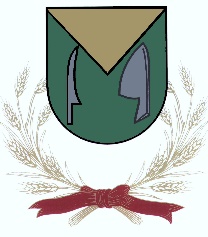 nabízí pracovní místoPRACOVNÍK ÚDRŽBY A ÚKLIDU OBCEPožadavky:manuální zručnostschopnost samostatné a pečlivé práceřidičský průkaz sk. T výhodou (ne podmínkou)Náplň práce:sekání trávy a údržba zeleně v obci úklid a běžná údržba veřejných prostor a majetku obcev zimním období odklízení sněhuobsluha komunální technikypomoc při přípravě obecních akcíroznáška písemných materiálů občanům obcezákladní zednické, malířské, montážní a ostatní činnosti              (s využitím běžného ručního a elektro nářadí)Nástup možný k 1.3.2020, případně dle dohody. V případě zájmu kontaktujte starostu obce Ing. Antonína Kopřivu na tel. 737 966 791.